L’Association Départementale des Pupilles de l’Enseignement Public du Finistère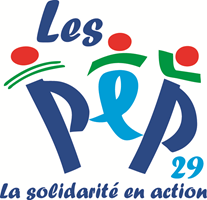 (sous Convention Collective du 15 mars 1966)RecruteDans le cadre de son pôle médico-social des PEP291 Psychologue CDD temps partielLieu de travail :	CMPP Morlaix et son antenne de Saint Pôl de LéonTemps de travail :0.90ETP du lundi au vendrediCDD à partir du 10 mai 2021 (remplacement arrêts maladie avant congé maternité)Rémunération : Selon convention collective 1966 – C3N1Mission :Le (la) psychologue réalise des bilans, des prises en charge et l’accompagnement des enfants, en individuel ou en groupe. La mise en place de groupe thérapeutique est possible en lien avec les besoins de la structure. Travail en équipe pluridisciplinaire et capacités relationnelles, d’écoute et de disponibilité.Activités principales : -  Passation de bilans (évaluations psychométriques et épreuves projectives), - Thérapies individuelles pour des enfants et des adolescents présentant des difficultés psychoaffectives, des difficultés en lien avec leur dynamique familiale et/ou présentant des difficultés d’apprentissage,- Accompagnement et soutien des parents,- Participation à la dynamique pluridisciplinaire,- Participation aux synthèses, aux réunions institutionnelles et équipes de suivi de scolarité déterminée en fonction de temps de travail,Profil :Master II en psychopathologieExpérience clinique auprès d’enfants d’âge scolaireExpérience du travail en équipe Les candidatures internes (CV et lettre de motivations) sont à transmettre à Mme BOUDOUL : n.boudoul@lespepbretagne.org avant le 15 avril 2021